Государственное бюджетное дошкольное образовательное учреждениедетский сад №67 Приморского района Санкт-ПетербургаКонспект непосредственной образовательной деятельности поаппликациидля детей среднего возраста«Коврик для кукол»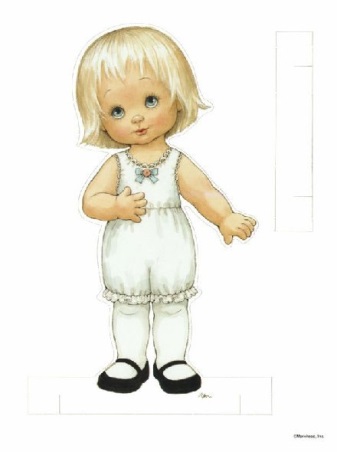 Подготовила и провела воспитатель детского сада №67 Приморского района г. Санкт-ПетербургаОрлова А.В.Санкт-Петербург2014Интеграция образовательных областей: «Познавательное развитие», «Художественно-эстетическое развитие»Цель: Учить предварительно выкладывать (в определенной последовательности) на листе бумаги готовые детали разной формы, величины, цвета, составляя изображение (заданное воспитателем), и наклеивать их.Задачи:-Продолжать учить детей разрезать узкие полоски по сгибам бумаги на части.-Учить симметрично  располагать элементы узора по углам и сторонам квадрата.-Продолжать формировать представления о том, что геометрические фигуры могут быть разной величины.-Учить аккуратно пользоваться клеем.-Различать два оттенка одного цвета. Оборудование:Квадратный фланелеграф и фигуры для выкладывания узоров: Крупные квадраты и круги, мелкие квадратики и прямоугольники. Полоски для показа приемов складывания и разрезания по сгибам, персонаж Петрушка. У детей тонированные листы бумаги, готовые крупные формы и две полоски для квадратиков или прямоугольников.Сюрпризный момент:Перед детьми стоит фланелеграф, появляется Петрушка:«Здравствуйте, а что это вы собираетесь делать?»Воспитатель: Я хочу показать ребятам, как составлять узор из больших и маленьких квадратов на этом коврике.Петрушка. А можно я попробую составить узор?Воспитатель. Попробуй, Петрушка.Петрушка в беспорядке прикрепляет фигурки на фланелеграфе.Воспитатель. Дети! Разве это узор? Нет, Петрушка (снимает фигурки с фланелеграфа). Узор получается тогда, когда фигурки будут расположены в определенных местах. Посмотри, я в каждом уголке коврика помещу одинаковые квадраты. Вот эти большие. А по сторонам по два маленьких.Петрушка. Да, красиво получилось. А дети могут составить узор?
Воспитатель. Дети, кто хочет помочь мне составить узор из других фигурок?Желающие детки выходят к фланелеграфу, берут у воспитателя фигуры и проговаривают, где их можно разместить.Петрушка. Теперь я знаю, где надо поместить эти маленькие прямоугольники.Воспитатель. Где же?Петрушка. По сторонам коврика. Вот здесь, здесь..Воспитатель и ребенок составляют узор на фланелеграфе.Петрушка смотрит на раздаточный материал и говорит: «А дети не смогут сделать такой узор. У них нет маленьких квадратиков и прямоугольников».Воспитатель. Но зато у них есть полоски. Они их сложат и разрежут ножницами. Вот так. Сначала сложат полоску пополам, потом еще раз пополам, развернут и разрежут ее по сгибам. Но сначала, чтобы детишки не устали и не заскучали, мы чуть-чуть подвигаемся! Ребята, встанете в круг.Детский сад, детский сад,                          Хлопки на каждое словоОн всегда детям рад.                                  Развороты кистей  в  Буду в садике играть                                  разные стороны,      И  конструктор собирать,                          пальцы кистей соприкасаются.И игрушки за собой убирать.                    Рука двигается вправо-влево.Буду бойко танцевать                                Приседание. Танцевальные движения.И лепить и рисовать,                                   Имитировать лепку и рисование.Буду песни каждый день напевать.         Руки «замком» перед собой.Воспитатель предлагает детям сложить и разрезать полоски. Спрашивает, какие фигурки у них получились. Подтверждает, что у одних ребят получились маленькие квадраты, а у других маленькие прямоугольники. Затем воспитатель предлагает выложить из больших и маленьких фигур узор на своих листах бумаги. Тем, кто выложил правильно, разрешает наклеивать узоры.Петрушка. Сколько красивых узоров, и везде большие фигуры – круги и квадраты - наклеены по углам коврика, а маленькие – по сторонам. Я теперь понял, что такое узор. Но почему на одних ковриках большие и маленькие фигуры разного цвета,  а на других одинакового?Воспитатель. Да, по цвету они одинаковые, а по оттенку разные. Сейчас дети объяснят тебе, Петрушка.Обращается к ребятам: «Скажите, большие квадраты на этом коврике какие?» (красные). А маленькие? (Темно-красные). Какие круги в этом узоре? (Темно-зеленые) А какие маленькие прямоугольники? (Светло-зеленые). И т.д. Видишь, Петрушка, наши дети знают, что каждый цвет может быть разных оттенков.Петрушка. А я придумал, что можно сделать! Можно эти маленькие коврики наклеить на большой лист бумаги, и получится большой ковер для кукол. И в кукольной комнате станет очень красиво.Воспитатель. Ты здорово придумал, Петрушка, мы обязательно так и сделаем!Ребята, Петрушке пора уходить, давайте прощаться и подарим ему на память коврик.Дарят коврик Петрушке.Воспитатель. Ребята, вам понравилось наше занятие? Что было самым интересным? Что вы узнали нового сегодня?